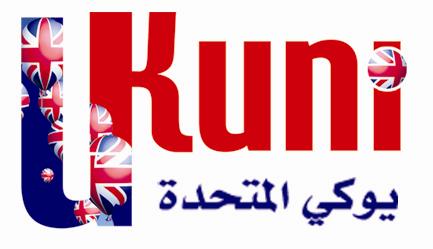 Authority LetterDate: 	11-2-2023Name:  Yasir Theeb AldalbahiID #: Date of Birth: 25/4/1999 Course: MSc ACS: Artificial IntelligenceI ,  Yasir Theeb Aldalbahi , understand that all correspondence relating to my application and the personal data contained in this will, as a consequence of my consent, be shared with UKuni.Signature of the Student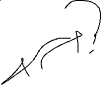 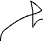 